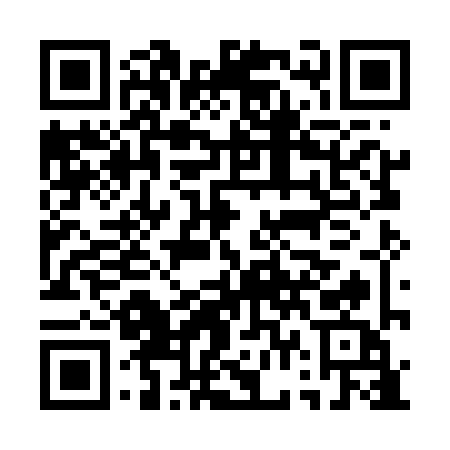 Prayer times for Villa Maria, ArgentinaWed 1 May 2024 - Fri 31 May 2024High Latitude Method: NonePrayer Calculation Method: Muslim World LeagueAsar Calculation Method: ShafiPrayer times provided by https://www.salahtimes.comDateDayFajrSunriseDhuhrAsrMaghribIsha1Wed6:227:461:104:126:347:522Thu6:237:471:104:116:337:523Fri6:247:471:104:106:327:514Sat6:247:481:104:096:317:505Sun6:257:491:104:096:307:496Mon6:257:491:104:086:297:497Tue6:267:501:094:076:287:488Wed6:277:511:094:076:287:479Thu6:277:511:094:066:277:4610Fri6:287:521:094:056:267:4611Sat6:287:531:094:056:257:4512Sun6:297:541:094:046:257:4513Mon6:297:541:094:046:247:4414Tue6:307:551:094:036:237:4315Wed6:317:561:094:036:237:4316Thu6:317:561:094:026:227:4217Fri6:327:571:094:026:217:4218Sat6:327:581:094:016:217:4119Sun6:337:581:094:016:207:4120Mon6:337:591:104:006:207:4121Tue6:348:001:104:006:197:4022Wed6:348:001:103:596:197:4023Thu6:358:011:103:596:187:4024Fri6:358:021:103:596:187:3925Sat6:368:021:103:586:177:3926Sun6:368:031:103:586:177:3927Mon6:378:031:103:586:177:3828Tue6:378:041:103:586:167:3829Wed6:388:051:103:576:167:3830Thu6:388:051:113:576:167:3831Fri6:398:061:113:576:167:37